Министерство образования и науки Челябинской областиГБОУ СПО (ССУЗ) Челябинский Педагогический колледж № 1Программа экологического кружка«Юные любители природы».                                                                                            Составитель: студент 31 группы                                                                      Ярлыкапов Тимур.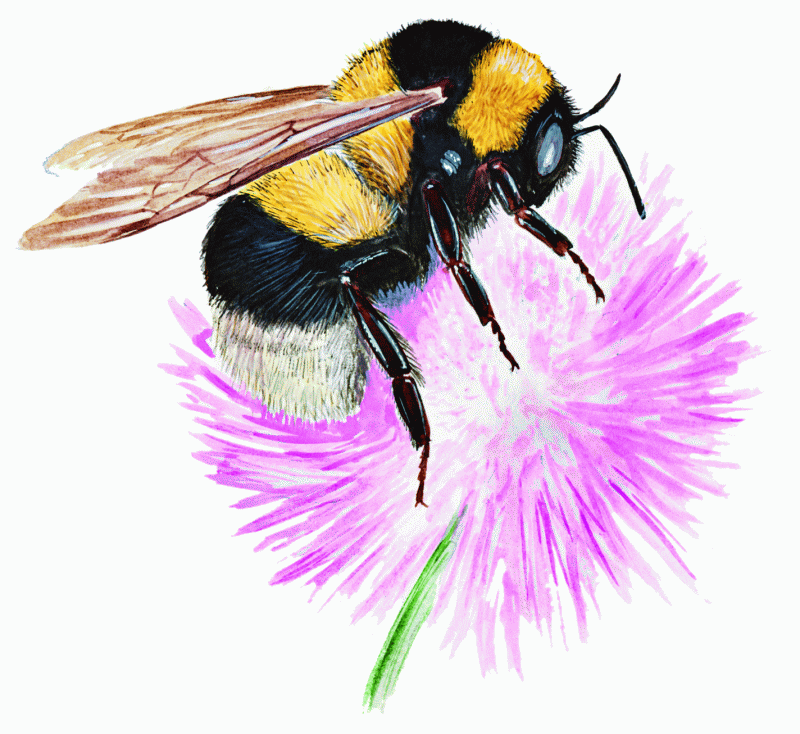 Челябинск, 2014Пояснительная запискаАктуальность программы:Во все времена взаимоотношения между человеком и природой являлись одним из важнейших факторов, определяющих статус цивилизации и духовный климат эпохи. В настоящее время для сохранения жизни на Земле необходимо освоение новых ценностно-нормативных отношений, позволяющих преодолеть отчуждение человека от природы. Для этого создаётся система непрерывного экологического воспитания и образования. Поддерживая искренний интерес ребёнка к окружающему, следует помнить о воспитании бережного отношения к природе. Кружок даёт возможность научить детей необходимым знаниям о природе, о поведении в природе, умение работать в группе, оказывать необходимую помощь в нестандартной ситуации себе и товарищам. А так же ребята учатся другим жизненно – необходимым навыкам. Для облегчения подачи и появления элементов увлекательности материал в процессе обучения предлагается в игровой форме. На занятиях применяются различные формы деятельности: викторины, выставки, конкурсы и др. При проведении занятий используются различные методы: рассказ, беседа, игра и т. д., а также экологические рассказы , что легко воспринимается детьми и заставляет их размышлять и делать свои собственные выводы. Как наглядный материал применяются экологические плакаты, экологические рисунки и картинки.Обучение предусматривает получение знаний не только на специальных занятиях, но и во время прогулок, экскурсий, практической работы и нацелено на общее развитие ребят, предполагает развитие наблюдательности, внимания и т.д. Цель кружка: воспитать экологическую культуру личности  обучающихся начальной  школы, вооружить их практическими умениями и навыками по изучению и охране природы.Задачи кружка:Образовательные: Сформировать у детей представление о взаимосвязи живой и неживой природы;Побудить детей к исследовательской деятельности, самостоятельному поиску новой информации как важном условии формирования интереса к познанию;расширить и углубить знания ребят о ценностном восприятии живой природы;дать представления о многообразии  растительного и животного мира; научить  применять биологические знания.Развивающие:развивать умения: самостоятельно приобретать, анализировать, синтезировать, выдвигать гипотезы, работать со справочной литературой;способствовать любознательности, развитие творческих способностей и кругозора у детей, их интересов;развивать интерес к проблемам охраны природы.Воспитательные: формировать духовную культуру и нравственность; формировать гражданственность и патриотизм; формировать у ребят потребность положительного  воздействия на природу; воспитывать у учащихся культуру труда;воспитывать умение работать в коллективе, желание делиться информацией, участвовать в совместной опытно-экспериментальной деятельности.Объём кружка:Кружок предназначен для учащихся 1-5 классов.Количество занятий и учебных часов в неделю, за год:Программа рассчитана на 1 месяц, на 24 учебных часа. В практике работы используются следующие формы:- экскурсии;- практические занятия;- игры;- беседы.Нормативная база:  Закон «об образовании в РФ», ФГОС начальной школы, программа по реализации внеурочной деятельности.Планируемые результаты:В результате освоения программы кружка «Юный эколог»  формируются следующие универсальные учебные действия, соответствующие требованиям ФГОС НОО: Личностные результаты: развитие любознательности и формирование интереса к изучению природы методами искусства и естественных наук; развитие интеллектуальных и творческих способностей, дающих возможность выражать своё отношение к окружающему миру природы различными средствами (художественное слово, рисунок, живопись, различные жанры декоративно-прикладного искусства, музыка и др.); воспитание ответственного отношения к природе, осознание необходимости сохранения окружающей среды; формирование мотивации дальнейшего изучения природы. Метапредметные результаты: овладение элементами самостоятельной организации учебной деятельности, что включает в себя умения ставить цели и планировать личную учебную деятельность, оценивать собственный вклад в деятельность группы, проводить самооценку уровня личных учебных достижений; освоение элементарных приёмов исследовательской деятельности, доступных для детей младшего школьного возраста: формулирование с помощью учителя цели учебного исследования (опыта, наблюдения), составление плана, фиксирование результатов, использование простых измерительных приборов, формулировка выводов по результатам исследования; формирование приёмов работы с информацией, что включает в себя умения поиска и отбора источников информации в соответствии с учебной задачей, а также понимание информации, представленной в различной знаковой форме – в виде таблиц, диаграмм, графиков, рисунков и др.; развитие коммуникативных умений и овладение опытом межличностной коммуникации, корректное ведение диалога и участие в дискуссии, а также участие в работе группы в соответствии с обозначенной ролью. Предметные результаты: ценностно-ориентационная сфера – сформированность представлений об экологии как одном из важнейших направлений изучения взаимосвязей и взаимодействий между природой и человеком, как важнейшем элементе культурного опыта человечества; познавательная сфера – наличие углубленных представлений о взаимосвязи мира живой и неживой природы, между живыми организмами; об изменениях природной среды под воздействием человека; освоение базовых естествонаучных знаний, необходимых для дальнейшего изучения систематических курсов естественных наук; формирование элементарных исследовательских умений; применение полученных знаний и умений для решения практических задач в повседневной жизни, для осознанного соблюдения норм и правил безопасного поведения а природе и социоприродной среде; трудовая сфера – владение навыками ухода за растениями комнатными и на пришкольном участке; эстетическая сфера – умение приводить примеры, дополняющие научные данные образами из литературы и искусства; сфера физической культуры – знание элементарных представлений о зависимости здоровья человека, его эмоционального и физического состояний от факторов окружающей среды. Ожидаемые результаты:обучающиеся должны знатьчто такое экология; простейшую классификацию экологических связей;представителей редких организмов и их особенности;названия некоторых охраняемых природных территорий страны, региона, мира;обитателей почвы;что такое сеть питания и экологическая пирамида;названия охраняемых растений и животных;ряд мер по охране растительного и животного мира.обучающиеся должны уметьраспознавать природные объекты с помощью атласа – определителя;различать наиболее распространенные в данной местности растения и животных;определять причины сокращения численности некоторых видов растений и животных;мысленно путешествовать по охраняемым территориям;составить пищевую сеть;выстроить экологическую пирамиду;изготовить кормушку для птиц;составить экологическую памятку;изготовить условные знаки к правилам поведения на природе;выполнять правила личного поведения на природе.Учебно-тематический планСодержание кружкаТема №1. «Взаимосвязь между живой и неживой природой. Создание мини-проектов «Природные зоны России».Понятия: экология, природа, методы изучения природы, природная зона; Деятельность учащихся: разгадывают ребусы, описывают и сравнивают плоды яблони и груши, создают мини-проекты «Природные зоны России» в группах (приложение 1).Тема №2. «Свойства воды. Три состояния воды».  Понятия:  жидкое, твёрдое и газообразное состояния воды, роса, иней, туман, град, изморозь и гололёд;Деятельность учащихся: проводят эксперименты для доказательства свойств воды, разгадывают кроссворд.Тема №3. «Части реки. Отличие реки от озера».Понятия: исток, устье, русло, приток, правый берег, левый берег;Деятельность учащихся: пописывают к изображению реки части, проводят сравнение реки и озера, участвуют в викторине (приложение 2).Тема №4. «Экскурсия на озеро Смолино».Понятия: водная экосистема;Деятельность учащихся: участвуют в экскурсии, выполняют задания.Тема №5. «Состав воздуха. Свойства воздуха».Понятия: воздух, азот, кислород, углекислый газ;Деятельность учащихся: решают кроссворд, чертят схему свойств воздуха, участвуют в викторине (приложение 4);Тема №6. «Признаки ухудшения и улучшения погоды».Понятия: погода;Деятельность учащихся: делают карточки-памятки «Признаки ухудшения и улучшения погоды».Тема №7. «Какие бывают растения. Отличие растений от животных. Польза леса».Понятия: деревья, кустарники, травы, лес;Деятельность учащихся: проводят сравнение жизненных форм растений, решают ребусы, проводят наблюдения, чтобы выявить каковы отличия растений от животных, создают памятку правила поведения в лесу.Тема №8. «Части растения. Экскурсия «Деревья и кустарники».Понятия: корень, стебель, лист, цветок, плод;Деятельность учащихся: подписывают к изображению растения его части, беседуют о функциях частей растения, участвуют в экскурсии, выполняют задания (приложение 5).Тема №9. «Экскурсия «Травы».Понятия: однолетние и многолетние травы;Деятельность учащихся:  участвуют в экскурсии, собирают травы (приложение 6).Тема №10. «Значение комнатных растений для человека. Разнообразие комнатных растений».Понятия: комнатные растения, группы комнатных растений;Деятельность учащихся: слушают рассказ об основных группах комнатных растений, изучают и описывают видовой состав и разнообразие комнатных растений, обсуждают вопросы, делают паспорт для комнатного растения (приложение 3).Тема №11. «Экскурсия «Краски растений».Понятия: восприятие природы;Деятельность учащихся: участвуют в экскурсии, выполняют задания (приложение 7).Тема №12. «Изучение видового состава газонов и определение роли газонной травы в улучшении микроклимата городов».Понятия: газон, виды газона;Деятельность учащихся: выполняют практическую работу по изучению видового состава газонов.Тема №13. «Классификация и группы животных.  Отличительные признаки животных».Понятия: моллюски, рыбы, рептилии, насекомые, паукообразные, млекопитающие, птицы;Деятельность учащихся: в парах делают паспорт для группы животных (приложение 8)Тема №14. «Экскурсия в Челябинский зоопарк».Понятия: Деятельность учащихся: участвуют в экскурсии, выполняют задание (приложение 9).Тема №15. «Экологическое равновесие. Основные экологические законы. Цепи питания».Понятия: экологическая пирамида , растительноядные, насекомоядные, хищные, всеядные, цепь питания, средства защиты животных среди окружающей среды;Деятельность учащихся: рисуют экологическую пирамиду, изучают группы животных по способу питания,  участвуют в игре «Цепь питания».Тема №16. «Домашние и дикие животные».Понятия: домашние и дикие животные, роль животных в жизни человека;Деятельность учащихся: проводят сравнение между животными, определяют их значение в жизни человека, смотрят фильм.Тема №17. «Мы в ответе за тех, кого приучили. Уход за домашними животными».Понятия: ветеринарный листок содержания животного;Деятельность учащихся: решают  жизненные ситуации, составляют рекомендации по уходу за различными домашними животными, составляют ветеринарный листок содержания животного.Тема №18. «Пернатые  жители. Зимующие и перелётные птицы. Группы птиц по способу питания».Понятия: зимующие и перелётные птицы, зерноядные, всеядные, насекомоядные, хищные птицы;Деятельность учащихся: участвуют в игре  «Самый умный орнитолог».Тема №19. «Изготовление кормушек для птиц».Понятия: Деятельность учащихся: изготавливают кормушку для птиц.Тема № 20. «Красная книга – способ защиты редких видов животных и растений. Заповедники и заказники».Понятия: красная книга, заповедники, заказники.Деятельность учащихся: в группах создают проекты по различным темам, оформляют плакаты «Поможем исчезающим видам» (приложение 10).Тема №21. «Витамины».Понятия: витамины;Деятельность учащихся: оформляю плакаты «Витамин …» в группах.Тема №22. «Личная гигиена и здоровье человека».Понятия: клетка, скелет, мышцы, пищеварение, зубы, органы дыхания, сердце, органы чувств, Деятельность учащихся: смотрят фильм о здоровье человека, решают итоговой тест (приложение 11).Методическое обеспечение:Александрова В.П. Экология живых организмов: практикум с основами экологического проектирования. – М.: ВАКО, 2014.-144 с. Печатные пособия (иллюстративные материалы Физическая карта России).Технические средства обучения (компьютер).Видеофильмы по программе.Презентации.Список литературыУчебные и методические пособия:1. Александрова В.П. Экология живых организмов: практикум с основами экологического проектирования. – М.: ВАКО, 2014.-144 с.  2. Александрова, Ю. Н. Юный эколог. – Волгоград: Учитель, 2010. – 331 с.3. Зверев А.Т. Экология. Наблюдаем и изучаем.-М.: Оникс. 2006.-48 с.4. Примерные программы внеурочной деятельности (Начальное и основное образование) Под редакцией В. А. Горского – Москва «Просвещение» 2011.5. Цветкова И. В. Экология для начальной школы. - Ярославль: Академия развития, 1997- 98 с.Дополнительная литература: 1. Бурова Л.И. Экологическая практика учащихся начальной школы: Пособие для учителя/ Л. И. Бурова, Г.П.Сеничева, А.В.Сорокина.– Вологда,2004.–72 с.–(ВИРО).2. Маханева М.Д. Экологическое развитие детей дошкольного и младшего школьного возраста: Методическое пособие для воспитателей ДОУ и педагогов начальной школы.–М.:АРКТИ,2004.–320 с.–(Развитие и воспитание ребенка).3. Основы  экологии – младшим школьникам: Практическое пособие.– М.:АРКТИ,2006.–88 с.–(Развитие и воспитание).4. Павлова Т.Н. Воспитание у младших школьников этического отношения к животным: Методическое пособие.–Вологда,2008.–60 с.–(ВИРО).5. Рыжова Н.А. Экологический проект "Мое дерево".–М.: ООО "Карапуз-дидактика", ТЦ "Сфера",2006.–256 с.: ил.– (Программа "Наш дом – природа").–В пер.6. Рыжова Н.А. "Напиши письмо сове": Экологический проект для детских садов и начальной школы.–М.:ООО "Карапуз-дидактика", ТЦ "Сфера",2007.–272 с.: ил.–В пер.7. Рыжова Н.А. Деревья: От Акации до Ясеня.–М.:ООО "Карапуз-дидактика", ТЦ "Сфера", 2006.–192 с.: ил.–(Программа "Наш дом – природа").–В пер.8. Яковлева Э.И. Формирование экологической культуры младших школьников как фактора саморазвития личности: [опыт МОУ–СОШ № .Нижнекамска]//Экология в школе.–2009.–№ 4.–С.11–14.– Сезонная экскурсия "В гости к зиме".9.Якурнова В.Ф. Жизнь водоема: [внеклассное занятие по экологическому воспитанию младших школьников]//Начальная школа.–2005 –№ 11.–С.99–101.Интернет ресурсы:1. http://irinkakartinka.rusedu.net/post/6321/746662. http://www.pandia.ru/text/77/253/54669.php3. http://WWW. PANDIA. ru/ text/ 77/ 197/87726. php4. http:// naturalist. Ucoz.com 5. http://veselajashkola.ruПриложение 1 План создание мини-проекта «Природные зоны России»Название природной зоныГеографическое положениеКлиматические условияРастительный мирЖивотный мирЗанятие населенияПриложение 2Викторина по теме:«Вода в природе»Что такое круговорот в природе?Что такое родник?Какова температура кипения воды?Какое озеро считается самым глубоким озером Земли?При какой температуре вода превращается в лёд?Что такое водоворот?Приложение 3План паспорта для комнатного растенияНазвание растения.Родина (происхождение).Семейство.Освещение.Температура по сезонам.Полив по сезонам.Приложение 4Викторина по теме:«Воздух»Что такое воздухоплавание?Как называется прибор, который определяет направление ветра?Если опустить зажжённую свечу в банку и плотно закрыть её, то через некоторые время свеча гаснет. Почему?Нагревается ли воздух от солнечных лучей?Что представляет собой гром?Что такое смерч?Что такое шквал?Приложение 5Экскурсия «Деревья и кустарники»Подготовка экскурсииопределить цель ( узнать названия деревьев и кустарников);выбрать объект ( деревья и кустарники пришкольного участка);сформулировать вопросы для детей ,как нужно собирать листья? Приведите примеры хвойных деревьев? Приведите примеры лиственных деревьев;определить материалы, которые могут собрать дети (листья);организовать беседу с детьми, на которой выяснить представления детей об объектах наблюдения, напомнить о правилах поведения на экскурсии. Сбор листьев надо проводить аккуратно, чтобы не повредить молодые ветки и почки, из которых на будущий год вырастут листья.Методика  проведения  экскурсиивводная беседа (деревья и кустарники бывают лиственные и хвойные. У лиственных деревьев на ветвях листья, а у хвойных – хвоинки. Это тоже листья, только мелкие и узкие, как иголки. Лиственные деревья: берёза, дуб, тополь, ясень, клён, осина. Хвойные деревья: ель, сосна, кедр, пихта, лиственница. Лиственные кустарники: сирень, калина шиповник. Хвойный кустарник: можжевельник;коллективное наблюдение;индивидуальное самостоятельное наблюдение детей;сбор природоведческого материала (соберите по одному листочку с разных деревьев или кустарников).Заключительный этапПодведение итогов экскурсионной работы. Деревья различаются формой листьев, стволов и крон. Некоторые из них имеют яркую окраску стволов: берёза, сосна, осина, тополь. Осенью листья многих деревьев становятся жёлтыми или красными, а у хвойных остаются зелёными;Творческое задание. Из собранных во время экскурсии листьев выберите два листочка. Нарисуйте каждый из них. Покажите, как на листе расположены жилки. Раскрасьте лист.Приложение 6Экскурсия «Травы»Подготовка экскурсииопределить цель (собрать разные травы, запомнить названия растений);выбрать объект (травы на пришкольном участке);определить необходимое оборудование (совок);определить материалы, которые могут собрать дети (травы);организовать беседу с детьми, на которой выяснить представления детей об объектах наблюдения, напомнить о правилах поведения на экскурсии. Осторожно выкопайте одно сорное растение ( образовавшуюся ямку засыпьте землёй).Методика  проведения  экскурсиивводная беседа. Травы бывают однолетние и многолетние. Однолетние трав: ромашка, мак, астры. Многолетние травы: земляника, щавель, лопух, ландыш;коллективное наблюдение;индивидуальное самостоятельное наблюдение детей;сбор природоведческого материала. Соберите несколько листьев разной формы.Заключительный этапТворческое задание. Из собранных во время экскурсии листьев выберите два листочка. Нарисуйте каждый из них. Покажите, как на листе расположены жилки. Раскрасьте лист.Приложение 7Экскурсия «Краски растений»Подготовка экскурсииопределить цель. Сформулировать аргументированное суждение о результатах исследования цветового разнообразия природного мира;выбрать объект (растения на пришкольном участке);определить необходимое оборудование (ручка);организовать беседу с детьми, на которой выяснить представления детей об объектах наблюдения, напомнить о правилах поведения на экскурсии.  Прекрасное в природе мы воспринимаем прежде всего зрением. В разные сезоны года происходит смена цветущих растений и изменяется цветовая палитра. Методика  проведения  экскурсииколлективное наблюдение;индивидуальное самостоятельное наблюдение детей;Задание к экскурсии:Заключительный этапПодведение итогов экскурсионной работы:Какие цвета вам понравились больше всего? Почему? Как изменилось ваше настроение после этой работы?Приложение 8План паспорта для группы животныхназвание группы;представители группы;позвоночные или беспозвоночные;способ питания;отличительные признаки;значение в жизни человека.Приложение 9Экскурсия в «Челябинский зоопарк»Подготовка экскурсииопределить цель. Закрепить знания учащихся о видах (группах) животных.выбрать объект  (животные в Челябинском зоопарке);разработать самый безопасный маршрут;определить необходимое оборудование (ручка);сформулировать вопросы для детей: удобно ли расположение зоопарка для жителей города? Какие функции выполняют зоопарки?организовать беседу с детьми, на которой выяснить представления детей об объектах наблюдения, напомнить о правилах поведения на экскурсии.Методика  проведения  экскурсииколлективное наблюдение;задание к экскурсии:Заключительный этапТворческое задание: создание презентации об одном виде животного.План составлениякраткая характеристика семейства и отряда;представители семейства и отряда;краткое описание отдельного вида;экологическое состояние вида в природе.Приложение 10План проектовназвание заповедника (заказника), статус, год основания;местоположение;цель образования;режим территории;природное разнообразие территории (растения и животные).Создание презентации «Исчезающие животные России»:Розовая чайка.Белый журавль.Краснозобая казарка.Розовый пеликан.Фламинго.Лебедь-шипун.Дрофа.Степной орёл.Тигры.Лошадь Пржевальского.Овцебыки.Приложение 11что такое воздух? Выберите самый полный ответ.Воздух – это смесь разных газов.Воздух – это ветер и метель.Воздух – это смесь газов, среди которых важным является кислород.Воздух –это бесцветное вещество, имеющее запах.Продолжите предложение.Растительноядной птицей называют ….Животное, которое питается растениями, и тело которого покрыто шерстью.Животное, которое питается растениями, и тело которого покрыто перьями.Животное, которое питается растениями, и тело которого покрыто чешуёй.Животное, которое питается растениями и имеет шесть ног.Определите, под каким номером названы свойства чистой воды.Жёлтая,  имеет сладковатый вкус, запах лимона.Красная, имеет запах, растекается.Белая, очень вкусная, прозрачная.Не имеет цвета, запаха, вкуса, текучая, прозрачная.Объясните, как правильно нужно относиться к диким животным.Убивать животных, когда человеку это захочется.Брать яйца из гнёзд и выводить птенцов дома.Не разорять жилища диких животных, не забирать их детёнышей.Огораживать забором места обитания животных.Хищным насекомым называют …Животное, которое питается мясом и имеет шесть ног.Животное, которое питается мясом и имеет тридцать ног.Животное, которое питается мясом и имеет двенадцать ног.Животное, которое питается мясом и имеет шерсть.Вода бывает в трёх состояниях. В каком из ответов они названы правильно?Жидкое, сладкое, грязное.Твёрдое, прозрачное, бесцветное.Твёрдое, жидкое, газообразное.Газообразное чистое, жидкое.Определите, как называется место, где река впадает в другую реку, озеро или море.Устье.Исток.Приток.Водопад.Чем лиственные растения отличаются от хвойных?Лиственные растения ниже хвойных.Листья лиственных растений имеют форму пластинок, а хвойных иголок.Лиственные деревья очищают воздух, а хвойные нет.Определите по описанию вид животного.Они рождают живых детёнышей и скармливают их молоком.Насекомые.Птицы.Млекопитающие.Рыбы.Определите, что такое заповедник.Ограниченная территория, где охраняется вся природа.Территория, где живут растения и животные.Природная территория, обнесённая забором.Отметьте функцию кожи человека.Защищает внутренние органы от повреждения.Регулирует дыхание.Регулирует движение тела.Узнаёт запахи.Определите животное лесной зоны.Бурый медведь.Носорог.Белый медведь.Джейран.Объясните, как удаётся ежам выживать на Земле вот ужу 50 млн. лет?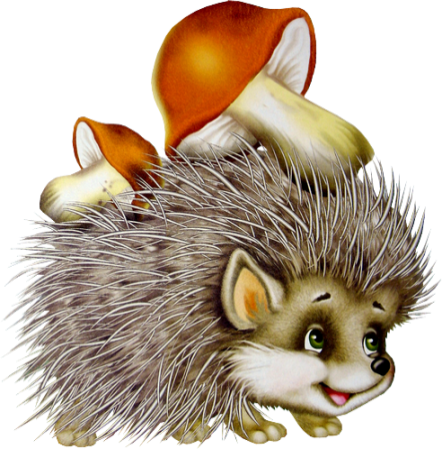 Раздел 1. Живая и неживая природа. Природные зоны России.Раздел 1. Живая и неживая природа. Природные зоны России.Раздел 1. Живая и неживая природа. Природные зоны России.Количество часов: 1 ч.Количество часов: 1 ч.Количество часов: 1 ч.1.Взаимосвязь между живой и неживой природой. Создание мини-проектов «Природные зоны России».Взаимосвязь между живой и неживой природой. Создание мини-проектов «Природные зоны России».11Раздел 2. Вода в природе.Раздел 2. Вода в природе.Раздел 2. Вода в природе.Количество часов: 3ч.Количество часов: 3ч.Количество часов: 3ч.1.Свойства воды. Три состояния воды.Свойства воды. Три состояния воды.12.Части реки. Отличие реки от озера.Части реки. Отличие реки от озера.113.Экскурсия на озеро Смолино.Экскурсия на озеро Смолино.1Раздел 3. Воздух.Раздел 3. Воздух.Раздел 3. Воздух.Количество часов: 2ч.Количество часов: 2ч.Количество часов: 2ч.1.Состав воздуха. Свойства воздуха.Состав воздуха. Свойства воздуха.112.Признаки ухудшения и улучшения погоды.Признаки ухудшения и улучшения погоды.11Раздел 3. Растительный мир.Раздел 3. Растительный мир.Раздел 3. Растительный мир.Количество часов: 6ч.Количество часов: 6ч.Количество часов: 6ч.1.Какие бывают растения. Отличие растений от животных. Польза леса.Какие бывают растения. Отличие растений от животных. Польза леса.112.Части растения. Экскурсия «Деревья и кустарники».Части растения. Экскурсия «Деревья и кустарники».13.Экскурсия «Травы».Экскурсия «Травы».14.Значение комнатных растений для человека. Разнообразие комнатных растений.Значение комнатных растений для человека. Разнообразие комнатных растений.15.Экскурсия «Краски растений».Экскурсия «Краски растений».16.Изучение видового состава газонов и определение роли газонной травы в улучшении микроклимата городов.Изучение видового состава газонов и определение роли газонной травы в улучшении микроклимата городов.1Раздел 4. Животный мир.Раздел 4. Животный мир.Раздел 4. Животный мир.Количество часов: 10ч.Количество часов: 10ч.Количество часов: 10ч.1.Классификация и группы животных.  Отличительные признаки животных.Классификация и группы животных.  Отличительные признаки животных.22.Экскурсия в Челябинский зоопарк.Экскурсия в Челябинский зоопарк.13.Экологическое равновесие. Основные экологические законы. Цепи питания.Экологическое равновесие. Основные экологические законы. Цепи питания.114.Домашние и дикие животные. Домашние и дикие животные. 115.Мы в ответе за тех, кого приучили. Уход за домашними животными.Мы в ответе за тех, кого приучили. Уход за домашними животными.16.Пернатые  жители. Зимующие и перелётные птицы. Группы птиц по способу питания.Пернатые  жители. Зимующие и перелётные птицы. Группы птиц по способу питания.117.Изготовление кормушек для птиц.Изготовление кормушек для птиц.18.Красная книга – способ защиты редких видов животных и растений. Заповедники и заказники.Красная книга – способ защиты редких видов животных и растений. Заповедники и заказники.2Раздел 5. Человек и его здоровье.Раздел 5. Человек и его здоровье.Количество часов: 2ч.Количество часов: 2ч.Количество часов: 2ч.Количество часов: 2ч.1.Витамины.112.Личная гигиена.11Название растенияЦветЦветЦветЦветЦветЦветЦветЦветНазвание растенияБелыйЖёлтыйРозовыйКрасныйГолубойСинийФиолетовыйЗелёныйИтогоНазвание животногоНазвание группыПозвоночное или беспозвоночноеСпособ питанияОтличительный признакЗначение в жизни человека